Anmeldebogen Kurzzeitbetreuung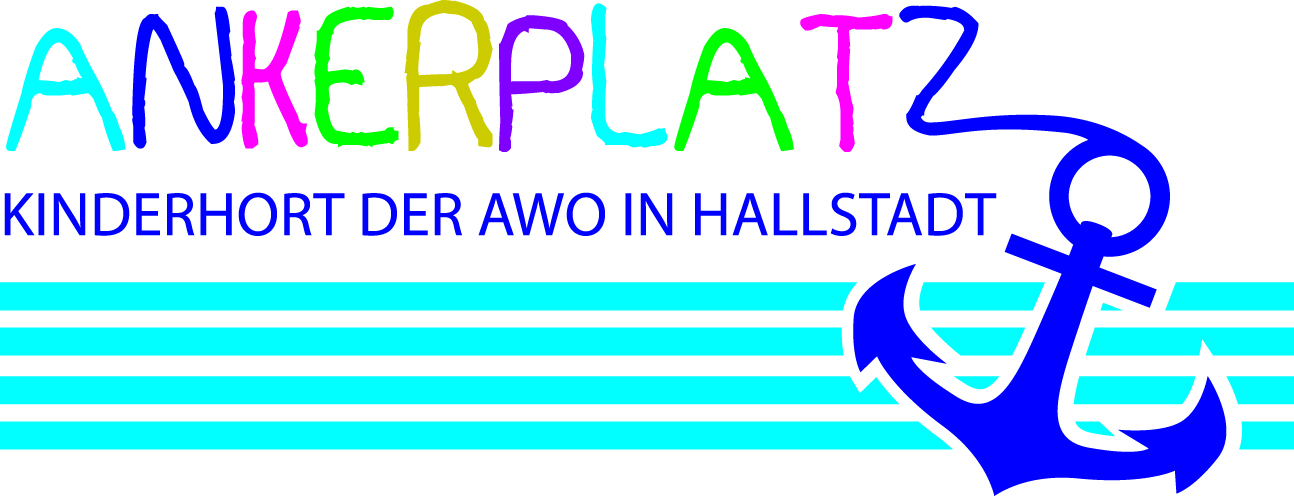 Betreuungsplatz wir benötigt ab: ____________________________Angaben zum KindKontodatenBuchungszeiten (von Schulende bis 14.00 Uhr)Wir bieten zwei Buchungskategorien. Bitte kreuzen Sie die gewünschte Betreuungsform an. O 	4 Tage für 58,00 Euro zuzüglich Mittagessenskosten.O	5 Tage für 72,50 Euro zuzüglich Mittagessenskosten. Wenn Sie sich für das 4-Tage-Modell entscheiden, legen Sie bitte die Betreuungstage fest.Ferien können für die Kurzzeitbetreuung leider nicht angeboten werden. Angabe zu den Eltern (Personensorgeberechtigten)Neben den oben genannten Personenberechtigten sind zur Abholung des Kindes berechtigt: (Bitte zu jeder Person den vollständigen Namen, Telefonnummer(n) und ggf. Adresse angeben)Ort, Datum	Unterschrift der Eltern / Personenberechtigten*) Bei den mit *) gekennzeichneten Feldern handelt es sich um gesondert erbetene freiwillige AngabenInformationspflicht nach Artikel 13 DS-GVO Betreuungseinrichtung für Kinder finden Sie hier:http://datenschutz.awo-bamberg.de/awoba_infpfl_betr_kinder.pdfNameVornameStraße, Haus-Nr.Straße, Haus-Nr.PLZ, OrtPLZ, OrtGeb.-DatumGeb.-OrtGeschlechtKonfessionStaatsangehörigkeitStaatsangehörigkeitIn welche Klassenstufe kommt Ihr Kind, wenn es den Hort besucht?In welche Klassenstufe kommt Ihr Kind, wenn es den Hort besucht?Das  Kind hat bereits eine andere Einrichtung besucht Wenn ja, welche? Das  Kind hat bereits eine andere Einrichtung besucht Wenn ja, welche? Vorname und Geburtsdaten der GeschwisterVorname und Geburtsdaten der Geschwister1.Geb.-Datum2.Geb.-Datum3.Geb.-DatumHausarzt des Kindes, der im Bedarfsfall konsultiert werden kann - Im Notfall auch jeder andere Arzt -Hausarzt des Kindes, der im Bedarfsfall konsultiert werden kann - Im Notfall auch jeder andere Arzt -NameTel.-Nr.AnschriftAnschriftName der Krankenkasse *)Name der Krankenkasse *)Besonderheiten hinsichtlich Gesundheit oder Konstitution des Kindes (z.B. Allergien, chronische Krankheiten, etc.Besonderheiten hinsichtlich Gesundheit oder Konstitution des Kindes (z.B. Allergien, chronische Krankheiten, etc.Impfstatus Tetanus / Sonstige Impfungen *)Impfstatus Tetanus / Sonstige Impfungen *)Kind ist behindert bzw. von Behinderung bedroht
Bescheinigung gültig bis: Kind ist behindert bzw. von Behinderung bedroht
Bescheinigung gültig bis: Sonstige Bemerkungen: z.B. Sorgerecht, wenn nicht beide Elternteile sorgeberechtigtSonstige Bemerkungen: z.B. Sorgerecht, wenn nicht beide Elternteile sorgeberechtigtKreditinstitutKontoinhaberIBANBICAnwesenheit:MoDieMiDoFrPersonensorgeberechtigte / 
MutterPersonensorgeberechtigte / VaterNameVornameTelefon privatTelefon dienstl.MobiltelefonE-Mail Beruf StaatsangehörigkeitGeburtsort/LandFamilienstand 